										Ekspertiza podataka 						dr Branko Šikoparija, naučni savetnik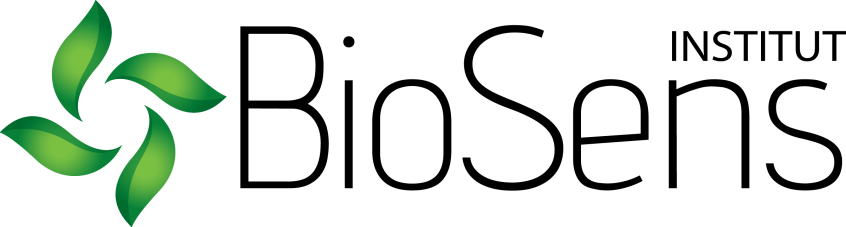 Istraživačko-razvojni institut za informacione tehnologije biosistemaDr Zorana Đinđića 1, 21000 Novi Sad, Srbijawww.biosense.rsIstraživačko-razvojni institut za informacione tehnologije biosistemaDr Zorana Đinđića 1, 21000 Novi Sad, Srbijawww.biosense.rsIstraživačko-razvojni institut za informacione tehnologije biosistemaDr Zorana Đinđića 1, 21000 Novi Sad, Srbijawww.biosense.rsIstraživačko-razvojni institut za informacione tehnologije biosistemaDr Zorana Đinđića 1, 21000 Novi Sad, Srbijawww.biosense.rsIstraživačko-razvojni institut za informacione tehnologije biosistemaDr Zorana Đinđića 1, 21000 Novi Sad, Srbijawww.biosense.rsIstraživačko-razvojni institut za informacione tehnologije biosistemaDr Zorana Đinđića 1, 21000 Novi Sad, Srbijawww.biosense.rsIstraživačko-razvojni institut za informacione tehnologije biosistemaDr Zorana Đinđića 1, 21000 Novi Sad, Srbijawww.biosense.rsIstraživačko-razvojni institut za informacione tehnologije biosistemaDr Zorana Đinđića 1, 21000 Novi Sad, Srbijawww.biosense.rsIstraživačko-razvojni institut za informacione tehnologije biosistemaDr Zorana Đinđića 1, 21000 Novi Sad, Srbijawww.biosense.rsIstraživačko-razvojni institut za informacione tehnologije biosistemaDr Zorana Đinđića 1, 21000 Novi Sad, Srbijawww.biosense.rsU Novom Sadu, 30.10.2023.Monitoring polena u vazduhu na teritoriji AP Vojvodine - SomborTabela sa rizikom za nastanak alergijskih reakcijaU Novom Sadu, 30.10.2023.Monitoring polena u vazduhu na teritoriji AP Vojvodine - SomborTabela sa rizikom za nastanak alergijskih reakcijaU Novom Sadu, 30.10.2023.Monitoring polena u vazduhu na teritoriji AP Vojvodine - SomborTabela sa rizikom za nastanak alergijskih reakcijaU Novom Sadu, 30.10.2023.Monitoring polena u vazduhu na teritoriji AP Vojvodine - SomborTabela sa rizikom za nastanak alergijskih reakcijaU Novom Sadu, 30.10.2023.Monitoring polena u vazduhu na teritoriji AP Vojvodine - SomborTabela sa rizikom za nastanak alergijskih reakcijaU Novom Sadu, 30.10.2023.Monitoring polena u vazduhu na teritoriji AP Vojvodine - SomborTabela sa rizikom za nastanak alergijskih reakcijaU Novom Sadu, 30.10.2023.Monitoring polena u vazduhu na teritoriji AP Vojvodine - SomborTabela sa rizikom za nastanak alergijskih reakcijaU Novom Sadu, 30.10.2023.Monitoring polena u vazduhu na teritoriji AP Vojvodine - SomborTabela sa rizikom za nastanak alergijskih reakcijaU Novom Sadu, 30.10.2023.Monitoring polena u vazduhu na teritoriji AP Vojvodine - SomborTabela sa rizikom za nastanak alergijskih reakcijaU Novom Sadu, 30.10.2023.Monitoring polena u vazduhu na teritoriji AP Vojvodine - SomborTabela sa rizikom za nastanak alergijskih reakcijaLEGENDA:LEGENDA:LEGENDA:LEGENDA:LEGENDA:LEGENDA:LEGENDA:LEGENDA:LEGENDA:Tip polenaTip polena23.10.202324.10.202325.10.202326.10.202327.10.202328.10.202329.10.2023AcerJavorAlnusjovaAmbrosiaambrozija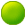 ArtemisiapelinBetulabrezaCannabaceaekonopljeCarpinusgrabChenop/Amar.štirevi /pepeljugeCorylusleskaFraxinusjasenJuglansorahMorusdudPinaceaečetinariPlantagobokvicePlatanusplatanPoaceaetravePopulustopolaQuercushrastRumexkiseliceSalixvrbeCupress/Taxa.tise / čempresiTilialipeUlmusbrestUrticaceaekoprive